ANESTEZİK İLAÇ KİLOGRAM DOZLARI LİSTESİ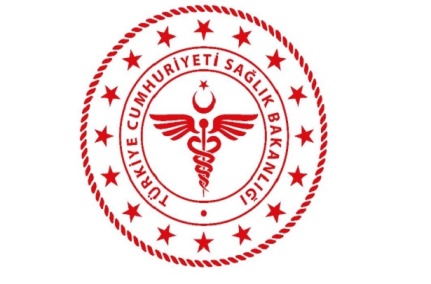 T. C.SAĞLIK BAKANLIĞISilopi İlçe Devlet HastanesiT. C.SAĞLIK BAKANLIĞISilopi İlçe Devlet HastanesiT. C.SAĞLIK BAKANLIĞISilopi İlçe Devlet HastanesiYayın Tarihi:01.02.2010Yayın Tarihi:01.02.2010T. C.SAĞLIK BAKANLIĞISilopi İlçe Devlet HastanesiT. C.SAĞLIK BAKANLIĞISilopi İlçe Devlet HastanesiT. C.SAĞLIK BAKANLIĞISilopi İlçe Devlet HastanesiRevizyon Tarihi: 28.06.19Revizyon Tarihi: 28.06.19T. C.SAĞLIK BAKANLIĞISilopi İlçe Devlet HastanesiT. C.SAĞLIK BAKANLIĞISilopi İlçe Devlet HastanesiT. C.SAĞLIK BAKANLIĞISilopi İlçe Devlet HastanesiRevizyon No:008Revizyon No:008T. C.SAĞLIK BAKANLIĞISilopi İlçe Devlet HastanesiT. C.SAĞLIK BAKANLIĞISilopi İlçe Devlet HastanesiT. C.SAĞLIK BAKANLIĞISilopi İlçe Devlet HastanesiDoküman No:SDH\İY.LS\012Sayfa No:1\1Doküman No:SDH\İY.LS\012Sayfa No:1\1ANESTEZİK İLAÇ KİLOGRAM DOZAJLARI LİSTESİANESTEZİK İLAÇ KİLOGRAM DOZAJLARI LİSTESİİLAÇ  ADIkg  DOZLARIPROPOFOL2-3mg/kgPENTAL SODYUM3-4 mg/kgBLOK-L0.1 mg/kgESMERON0.6mg/kgKETALAR2 mg/kgNEOSTİGMİN0.04mg/kgATROPİN0.02mg/kgFENTANYL1mcg/kgMİDAZOLAM0.01mg/kgPETHİDİNE1 mg/kgCONTRAMAL1mg/kgPREDNOL1mg/kgADRENALİN0.01mg/kgLİDOKAİN1mg/kg